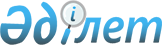 О внесении изменений в постановление акимата Есильского района Северо-Казахстанской области от 8 декабря 2010 года N 404 "Об организации общественных работ"
					
			Утративший силу
			
			
		
					Постановление акимата Есильского района Северо-Казахстанской области от 14 августа 2013 года N 310. Зарегистрировано Департаментом юстиции Северо-Казахстанской области 13 сентября 2013 года N 2353. Утратило силу постановлением акимата Есильского района Северо-Казахстанской области от 11 мая 2016 года N 132      Сноска. Утратило силу постановлением акимата Есильского района Северо-Казахстанской области от 11.05.2016 N 132 (вводится в действие со дня его подписания).

      В соответствии со статьей 21 Закона Республики Казахстан от 24 марта 1998 года "О нормативных правовых актах", акимат Есильского района Северо-Казахстанской области ПОСТАНОВЛЯЕТ:

      1. Внести в постановление акимата Есильского района Северо-Казахстанской области "Об организации общественных работ" от 8 декабря 2010 года № 404 (зарегистрировано в Реестре государственной регистрации нормативных правовых актов под № 13-6-155 от 13 декабря 2010 года, опубликовано в районных газетах от 31 декабря 2010 года "Есіл таңы" № 55 (240), от 31 декабря 2010 года "Ишим" № 56 (8518), следующие изменения:

      приложение к указанному постановлению изложить в новой редакции согласно приложению к настоящему постановлению.

      2. Контроль за исполнением настоящего постановления возложить на заместителя акима Есильского района Северо-Казахстанской области Бектасову Айнагул Какимжоловну.

      3. Настоящее постановление вводится в действие по истечении десяти календарных дней после дня его первого официального опубликования.

 Перечень организаций, виды, объемы по видам общественных работ
					© 2012. РГП на ПХВ «Институт законодательства и правовой информации Республики Казахстан» Министерства юстиции Республики Казахстан
				
      Аким района

М. Абишев

      "СОГЛАСОВАНО"
Руководитель канцелярии
Северо-Казахстанского
областного суда Департамента
по обеспечению деятельности
судов при Верховном суде

Актанов Сайран Каиржанович

      Руководитель государственного
учреждения "Управление
юстиции Есильского района
Департамента юстиции
Северо-Казахстанской области
Министерства юстиции
Республики Казахстан"

Николаев Юрий Александрович

      Руководитель отдела филиала
"Есильский территориальный
отдел Департамента 
по исполнению судебных актов
Северо-Казахстанской области
Комитета по исполнению
судебных актов
Министерства юстиции
Республики Казахстан"

Садвакасов Аскан Асырович

      Временно исполняющий
обязанности руководителя
государственного учреждения
"Отдел по делам обороны
Есильского района
Северо-Казахстанской области"

Кишман Сергей Николаевич

      Руководитель отдела 
по Есильскому району
Филиала Республиканского
Государственного предприятия
"Центр обслуживания 
населения по 
Северо-Казахстанской области

Бужукаев Жаслан Серикович
Приложение
к постановлению
акимата Есильского района
Северо-Казахстанской области
от 14 августа 2013 года № 310
Утвержден
постановлением акимата
Есильского района
Северо-Казахстанской области
8 декабря 2012 года № 404№

Наименование организации

Вид общественных работ

Объем работы

Количество рабочих мест

1

Государственное коммунальное предприятие "Камкор" на праве хозяйственного ведения при акимате Есильского района

Помощь организации жилищно-коммунального хозяйства в уборке территорий населенных пунктов

Уборка на улицах Ленина, Коваленко, Ибраева - 350000 квадратных метров

2

2

Государственное учреждение "Аппарат акима Алматинского сельского округа Есильского района Северо-Казахстанской области"

Помощь в озеленении и благоустройстве территорий, подрезка деревьев

Уборка улицы - 5 километров, подрезка - 20 деревьев

1

2

Государственное учреждение "Аппарат акима Алматинского сельского округа Есильского района Северо-Казахстанской области"

Помощь в переписи домашних хозяйств и составления похозяйствен-

ных книг

Обход - 224 дворов

1

2

Государственное учреждение "Аппарат акима Алматинского сельского округа Есильского района Северо-Казахстанской области"

Участие в благоустройстве свалок

Благоустройство свалок - 1000 квадратных метров

1

2

Государственное учреждение "Аппарат акима Алматинского сельского округа Есильского района Северо-Казахстанской области"

Оказание помощи по вопросам занятости и сбору необходимых документов при назначении государствен-

ных пособий семьям, имеющим детей до 18 лет

Помощь в сборе документов при назначении государственных пособий - 260 дел

1

3

Государственное учреждение "Аппарат акима Амангельдинского сельского округа Есильского района Северо-Казахстанской области"

Помощь в озеленении и благоустройстве территорий

Уборка улицы - 20 километров, подрезка - 307 деревьев, посадка - 100 саженцев, разбивка - 5 клумб, посадка, уход, полив

4

3

Государственное учреждение "Аппарат акима Амангельдинского сельского округа Есильского района Северо-Казахстанской области"

Помощь в переписи домашних хозяйств и составления похозяйствен-

ных книг

Обход - 303 дворов

1

3

Государственное учреждение "Аппарат акима Амангельдинского сельского округа Есильского района Северо-Казахстанской области"

Оказание помощи в охране здания аппарата акима сельского округа

Здание аппарата акима сельского округа - 100 квадратных метров

3

3

Государственное учреждение "Аппарат акима Амангельдинского сельского округа Есильского района Северо-Казахстанской области"

Оказание помощи в заготовке дров

Заготовка дров, распиловка, колка, перенос и складирование - 30 кубических метров

1

4

Государственное учреждение "Аппарат акима Бескудукского сельского округа Есильского района Северо-Казахстанской области"

Помощь в озеленении и благоустройстве территорий

Уборка улицы - 20 километров, подрезка - 150 деревьев

8

4

Государственное учреждение "Аппарат акима Бескудукского сельского округа Есильского района Северо-Казахстанской области"

Помощь в переписи домашних хозяйств и составления похозяйствен-

ных книг

Обход - 406 дворов

1

4

Государственное учреждение "Аппарат акима Бескудукского сельского округа Есильского района Северо-Казахстанской области"

Оказание помощи в охране здания аппарата акима сельского округа

Здание аппарата акима -100 квадратных метров

3

5

Государственное учреждение "Аппарат акима Булакского сельского округа Есильского района Северо-Казахстанской области"

Помощь в уборке территории

Уборка улицы - 5 километров

1

5

Государственное учреждение "Аппарат акима Булакского сельского округа Есильского района Северо-Казахстанской области"

Оказание помощи в заготовке дров

Заготовка дров, распиловка, колка, перенос и складирование - 30 кубических метров

1

5

Государственное учреждение "Аппарат акима Булакского сельского округа Есильского района Северо-Казахстанской области"

Помощь в переписи домашних хозяйств и составления похозяйствен-

ных книг

Обход - 289 дворов

1

5

Государственное учреждение "Аппарат акима Булакского сельского округа Есильского района Северо-Казахстанской области"

Оказание помощи в охране здания аппарата акима сельского округа

Здание аппарата акима - 100 квадратных метров

1

6

Государственное учреждение "Аппарат акима Волошинского сельского округа Есильского района Северо-Казахстанской области"

Помощь в уборке территории, подрезка деревьев

Уборка улицы - 20 километров, подрезка - 20 деревьев

2

6

Государственное учреждение "Аппарат акима Волошинского сельского округа Есильского района Северо-Казахстанской области"

Помощь в переписи домашних хозяйств и составления похозяйствен-

ных книг

Обход - 426 дворов

1

6

Государственное учреждение "Аппарат акима Волошинского сельского округа Есильского района Северо-Казахстанской области"

Оказание помощи в охране здания аппарата акима сельского округа

Здание аппарата акима - 100 квадратных метров

1

7

Государственное учреждение "Аппарат акима Заградовского сельского округа Есильского района Северо-Казахстанской области"

Помощь в озеленении и благоустройстве территорий

Уборка улицы - 30 километров, подрезка - 200 деревьев

6

7

Государственное учреждение "Аппарат акима Заградовского сельского округа Есильского района Северо-Казахстанской области"

Помощь в переписи домашних хозяйств и составления похозяйствен-

ных книг

Обход - 553 дворов

1

8

Государственное учреждение "Аппарат акима Заречного сельского округа Есильского района Северо-Казахстанской области"

Помощь в озеленении и благоустройстве территорий

Подрезка деревьев - 52, уборка улицы - 20 километров, скашивание сорной растительности - 12000 квадратных метров

3

8

Государственное учреждение "Аппарат акима Заречного сельского округа Есильского района Северо-Казахстанской области"

Помощь в переписи домашних хозяйств и составления похозяйствен-

ных книг

Обход - 556 дворов, заполнение новых похозяйственных книг - 32 штуки

2

8

Государственное учреждение "Аппарат акима Заречного сельского округа Есильского района Северо-Казахстанской области"

Оказание помощи по вопросам занятости и сбору необходимых документов при назначении государствен-

ных пособий семьям, имеющим детей до 18 лет

Помощь в сборе документов при назначении государственных пособий - 89 дел

1

8

Государственное учреждение "Аппарат акима Заречного сельского округа Есильского района Северо-Казахстанской области"

Участие в подготовке спортивных мероприятий, посвященных государствен-

ным праздникам

Оказание помощи в проведении праздника "Акбидай", зимних соревнованиях, в проведении праздника "Наурыз", "День Победы"

1

8

Государственное учреждение "Аппарат акима Заречного сельского округа Есильского района Северо-Казахстанской области"

Оказание помощи в охране здания аппарата акима сельского округа

Здание аппарата акима - 500 квадратных метров

3

9

Государственное учреждение "Аппарат акима Ильинского сельского округа Есильского района Северо-Казахстанской области"

Помощь в озеленении и благоустройстве территорий

Уборка улицы, парков - 30 километров, побелка столбов - 1000, подрезка деревьев - 100

4

9

Государственное учреждение "Аппарат акима Ильинского сельского округа Есильского района Северо-Казахстанской области"

Помощь в переписи домашних хозяйств и составления похозяйствен-

ных книг

Обход - 663 дворов

1

9

Государственное учреждение "Аппарат акима Ильинского сельского округа Есильского района Северо-Казахстанской области"

Оказание помощи в охране здания аппарата акима сельского округа

Здание аппарата акима сельского округа - 200 квадратных метров

2

9

Государственное учреждение "Аппарат акима Ильинского сельского округа Есильского района Северо-Казахстанской области"

Помощь социальному работнику по уходу за больными одинокими престарелыми гражданами (покупка продуктов, медикаментов, уборка помещения, побелка стен, покраска полов, стирка белья, посадка, прополка и уборка овощей)

Уход за - 6 одиноко проживающими престарелыми гражданами

1

10

Государственное учреждение "Аппарат акима Корнеевского сельского округа Есильского района Северо-Казахстанской области"

Помощь в озеленении и благоустройстве территорий, разбивка цветников

Уборка улицы - 385000 квадратных метров, разбивка цветников - 100 квадратных метров, подрезка деревьев - 100

7

10

Государственное учреждение "Аппарат акима Корнеевского сельского округа Есильского района Северо-Казахстанской области"

Помощь в переписи домашних хозяйств и составления похозяйствен-

ных книг

Обход - 992 дворов

2

10

Государственное учреждение "Аппарат акима Корнеевского сельского округа Есильского района Северо-Казахстанской области"

Помощь социальному работнику по уходу за больными одинокими престарелыми гражданами (покупка продуктов, медикаментов, уборка помещения, побелка стен, покраска полов, стирка белья, посадка, прополка и уборка овощей)

Уход за - 5 одиноко проживающими престарелыми гражданами

1

10

Государственное учреждение "Аппарат акима Корнеевского сельского округа Есильского района Северо-Казахстанской области"

Оказание помощи в охране здания аппарата акима сельского округа

Здание аппарата акима сельского округа - 90 квадратных метров

3

11

Государственное учреждение "Аппарат акима Николаевского сельского округа Есильского района Северо-Казахстанской области"

Помощь в озеленении и благоустройстве территорий, разбивка цветников

Уборка улицы - 54600 квадратных метров, разбивка цветников - 100 квадратных метров, подрезка деревьев - 660, разбивка клумб, уход, полив

4

11

Государственное учреждение "Аппарат акима Николаевского сельского округа Есильского района Северо-Казахстанской области"

Помощь в переписи домашних хозяйств и составления похозяйствен-

ных книг

Обход - 570 дворов

1

11

Государственное учреждение "Аппарат акима Николаевского сельского округа Есильского района Северо-Казахстанской области"

Помощь социальному работнику по уходу за больными одинокими престарелыми гражданами (покупка продуктов, медикаментов, уборка помещения, побелка стен, покраска полов, стирка белья, посадка, прополка и уборка овощей)

Уход за 5 одиноко проживающими престарелыми гражданами

1

11

Государственное учреждение "Аппарат акима Николаевского сельского округа Есильского района Северо-Казахстанской области"

Оказание помощи в охране здания аппарата акима сельского округа

Здание аппарата акима сельского округа - 200 квадратных метров

2

12

Государственное учреждение "Аппарат акима Петровского сельского округа Есильского района Северо-Казахстанской области"

Помощь в озеленении и благоустройстве территорий, разбивка цветников

Уборка улицы - 48000 квадратных метров, разбивка цветников - 500 квадратных метров, подрезка деревьев - 100

5

12

Государственное учреждение "Аппарат акима Петровского сельского округа Есильского района Северо-Казахстанской области"

Оказание помощи в охране локальных водопроводных сетей

Локальные водопроводные сети - 100 квадратных метров

2

12

Государственное учреждение "Аппарат акима Петровского сельского округа Есильского района Северо-Казахстанской области"

Помощь в переписи домашних хозяйств и составления похозяйствен-

ных книг

Обход - 520 дворов

1

13

Государственное учреждение "Аппарат акима Покровского сельского округа Есильского района Северо-Казахстанской области"

Помощь в озеленении и благоустройстве территорий, разбивка цветников

Уборка улицы - 30 километров, разбивка цветников - 500 квадратных метров, подрезка деревьев - 100

4

13

Государственное учреждение "Аппарат акима Покровского сельского округа Есильского района Северо-Казахстанской области"

Помощь в переписи домашних хозяйств и составления похозяйствен-

ных книг

Обход - 858 дворов

1

13

Государственное учреждение "Аппарат акима Покровского сельского округа Есильского района Северо-Казахстанской области"

Оказание помощи в охране здания аппарата акима сельского округа

Здание аппарата акима сельского округа - 300 квадратных метров

3

13

Государственное учреждение "Аппарат акима Покровского сельского округа Есильского района Северо-Казахстанской области"

Оказание помощи в заготовке дров

Заготовка дров, распиловка, колка, перенос и складирование - 30 кубических метров

1

13

Государственное учреждение "Аппарат акима Покровского сельского округа Есильского района Северо-Казахстанской области"

Помощь социальному работнику по уходу за больными одинокими престарелыми гражданами (покупка продуктов, медикаментов, уборка помещения, побелка стен, покраска полов, стирка белья, посадка, прополка и уборка овощей)

Уход за 16 одиноко проживающими престарелыми гражданами

4

14

Государственное учреждение "Аппарат акима Спасовского сельского округа Есильского района Северо-Казахстанской области"

Помощь в озеленении и благоустройстве территорий

Уборка улицы - 12000 квадратных метров, посадка - 200 саженцев, разбивка - 4 клумб, посадка, уход, полив, отлов бродячих собак по мере выявления

1

14

Государственное учреждение "Аппарат акима Спасовского сельского округа Есильского района Северо-Казахстанской области"

Оказание помощи в охране здания аппарата акима сельского округа

Здание аппарата акима сельского округа - 100 квадратных метров

1

14

Государственное учреждение "Аппарат акима Спасовского сельского округа Есильского района Северо-Казахстанской области"

Помощь в переписи домашних хозяйств и составления похозяйствен-

ных книг

Обход - 265 дворов, заполнение - 13 похозяйственных книг

1

14

Государственное учреждение "Аппарат акима Спасовского сельского округа Есильского района Северо-Казахстанской области"

Оказание помощи истопнику на период отопительного сезона в здание аппарата акима сельского округа

Здание аппарата акима сельского округа - 100 квадратных метров

1

15

Государственное учреждение "Аппарат акима Тарангульского сельского округа Есильского района Северо-Казахстанской области"

Помощь в озеленении и благоустройстве территорий, разбивка цветников

Уборка улицы - 30 километров, разбивка цветников - 100 квадратных метров, подрезка кустарника около здания аппарата акима сельского округа - 20, стадиона - 180

1

15

Государственное учреждение "Аппарат акима Тарангульского сельского округа Есильского района Северо-Казахстанской области"

Помощь в переписи домашних хозяйств и составления похозяйствен-

ных книг

Обход - 276 дворов.

Заполнение - 14 похозяйственных книг

1

15

Государственное учреждение "Аппарат акима Тарангульского сельского округа Есильского района Северо-Казахстанской области"

Оказание помощи истопнику на период отопительного сезона в здание аппарата акима сельского округа

Здание аппарата акима сельского округа - 283,4 квадратных метров

1

15

Государственное учреждение "Аппарат акима Тарангульского сельского округа Есильского района Северо-Казахстанской области"

Оказание помощи в охране здания аппарата акима сельского округа

Здание аппарата акима сельского округа - 396 квадратных метров

2

16

Государственное учреждение "Аппарат акима Ясновского сельского округа Есильского района Северо-Казахстанской области"

Помощь в озеленении и благоустройстве территорий, посадка деревьев, разбивка цветников

Уборка улицы - 30 километров, разбивка цветников - 100 квадратных метров, подрезка деревьев - 100

3

16

Государственное учреждение "Аппарат акима Ясновского сельского округа Есильского района Северо-Казахстанской области"

Помощь социальному работнику по уходу за больными одинокими престарелыми гражданами (покупка продуктов, медикаментов, уборка помещения, побелка стен, покраска полов, стирка белья, посадка, прополка и уборка овощей)

Уход за 5 одиноко проживающими престарелыми гражданами

1

16

Государственное учреждение "Аппарат акима Ясновского сельского округа Есильского района Северо-Казахстанской области"

Помощь в переписи домашних хозяйств и составления похозяйствен-

ных книг

Обход - 382 дворов.

Заполнение - 14 похозяйственных книг

1

16

Государственное учреждение "Аппарат акима Ясновского сельского округа Есильского района Северо-Казахстанской области"

Участие в подготовке спортивных мероприятий, юбилейных торжеств, мероприятий, посвященных государствен-

ным праздникам, в том числе и выполнение подсобных работ в строительстве ледовых городков

Оказание помощи в подготовке и проведении спортивных мероприятий, проводимых на территории округа

1

17

Государственное учреждение "Аппарат акима Явленского сельского округа Есильского района Северо-Казахстанской области"

Помощь в озеленении и благоустройстве территорий, посадка деревьев, разбивка цветников

Уборка площади - 4500 квадратных метров, подрезка деревьев - 800, посадка - 1000 саженцев, разбивка цветников - 4300 квадратных метров, ежедневная прополка и полив цветников, уборка аллей в парке - 980 квадратных метра

24

17

Государственное учреждение "Аппарат акима Явленского сельского округа Есильского района Северо-Казахстанской области"

Участие в подготовке спортивных мероприятий, юбилейных торжеств, мероприятий, посвященных государствен-

ным праздникам, в том числе и выполнение подсобных работ в строительстве ледовых городков

Строительство ледовых городков из ледовых кирпичей - 2000 штук размером - 20 на 40 сантиметров.

Погрузка, разгрузка

5

17

Государственное учреждение "Аппарат акима Явленского сельского округа Есильского района Северо-Казахстанской области"

Участие в благоустройстве свалок и кладбищ

Благоустройство свалок - 1000 квадратных метров, 

3 кладбищ.

Покраска изгороди, уборка мусора и вывоз его

4

17

Государственное учреждение "Аппарат акима Явленского сельского округа Есильского района Северо-Казахстанской области"

Помощь в переписи домашних хозяйств и составления похозяйствен-

ных книг

Обход - 2010 дворов

4

17

Государственное учреждение "Аппарат акима Явленского сельского округа Есильского района Северо-Казахстанской области"

Оказание помощи в охране здания аппарата акима сельского округа и здания государствен-

ного учреждения "Отдел занятости и социальных программ Есильского района Северо-

Казахстанской области"

Здание аппарата акима сельского округа - 200 квадратных метров, здание государственного учреждения "Отдел занятости и социальных программ Есильского района Северо-Казахстанской области", 500 квадратных метров, гаражей, прилегающую территорию - 1000 квадратных метров

7

17

Государственное учреждение "Аппарат акима Явленского сельского округа Есильского района Северо-Казахстанской области"

Оказание помощи в делопроизводстве в государствен-

ных учреждениях

Помощь в сборе дел - 1800 дел

1

17

Государственное учреждение "Аппарат акима Явленского сельского округа Есильского района Северо-Казахстанской области"

Оказание помощи по вопросам занятости и сбору необходимых документов при назначении государствен-

ных пособий семьям, имеющим детей до 18 лет

Оказание помощи в проведении подворного обхода семей, имеющих детей с целью выявления лиц, нуждающихся в адресной помощи - 720 дворов и помощь в сборе документов при назначении государственных пособий - 89 дел

2

18

Государственное учреждение "Управление юстиции Есильского района Департамента юстиции Северо-Казахстанской области Министерства юстиции Республики Казахстан"

Оказание помощи в обработке и подготовке к хранению документации

Обработка документов - 1373 ежемесячно

4

19

Отдел Есильского района филиала Республиканского государственного предприятия "Центр обслуживания населения" по Северо-Казахстанской области

Оказание помощи в документации и регистрации населения по месту постоянного жительства

Формирование дел - 250 штук в месяц

2

20

Филиал "Есильский территориальный отдел Департамента по исполнению судебных актов Северо-Казахстанской области Комитета по исполнению судебных актов Министерства юстиции Республики Казахстан"

Оказание помощи в доставке корреспонден-

ции

Доставка судебных повесток, извещений и иной корреспонденции - 900

2

21

Государственное коммунальное предприятие на праве хозяйственного ведения "Ақ Бұлақ" акимата Есильского района Северо-Казахстанской области

Оказание помощи в охране локальных водопроводных сетей

Локальные водопроводные сети - 2000 квадратных метров

19

22

Государственное учреждение "Канцелярия Северо-Казахстанского областного суда Департамента по обеспечению деятельности судов при Верховном Суде Республики Казахстан (аппарата Верховного Суда Республики Казахстан)"

Оказание помощи в доставке корреспонденции, регистрации заявлений

Доставка судебных повесток и иной корреспонденции - 600

1

23

Государственное учреждение "Отдел по делам обороны Есильского района Северо-Казахстанской области"

Оказание помощи в доставке повесток призывникам

Доставка повесток призывникам - 300

1

